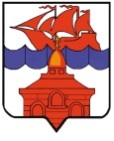 РОССИЙСКАЯ ФЕДЕРАЦИЯКРАСНОЯРСКИЙ КРАЙТАЙМЫРСКИЙ ДОЛГАНО-НЕНЕЦКИЙ МУНИЦИПАЛЬНЫЙ РАЙОНАДМИНИСТРАЦИЯ СЕЛЬСКОГО ПОСЕЛЕНИЯ ХАТАНГАПОСТАНОВЛЕНИЕ25.03.2020 г.                                                                                                                     № 035 - П О первоочередных мерахпо противодействию коронавирусной инфекции (2019-nCoV)В соответствии с Федеральным Законом от 21.12.1994 г. № 68-ФЗ «О защите населения и территорий от чрезвычайных ситуаций природного и техногенного характера», Федеральным Законом от 30.03.2019 г. № 52-ФЗ «О санитарно-эпидемиологическом благополучии населения», Законом Красноярского края от 10.02.2000 г. № 9-631 «О защите населения и территории Красноярского края от чрезвычайных ситуаций природного и техногенного характера», в целях реализации Постановления Правительства Красноярского края от 16.03.2020 г. № 152-п «О введении режима повышенной готовности в связи с угрозой распространения в Красноярском крае новой коронавирусной инфекции», Указа Губернатора Красноярского края «О мерах по организации и проведению мероприятий, направленных на предупреждение завоза и распространения, своевременного  выявления и изоляции лиц с признаками новой коронавирусной инфекции на территории Красноярского края», в целях проведения противоэпидемиологических и ограничительных мероприятий, направленных на недопущения завоза и распространения новой коронавируснуй инфекции, ПОСТАНОВЛЯЮ:Утвердить план мероприятий по профилактике коронавирусной инфекции           (2019-nCoV) и проведения профилактических, диагностических, лечебных, противоэпидемических мероприятий по профилактике коронавирусной инфекции на территории сельского поселения Хатанга, согласно Приложению к настоящему Постановлению. Краевое государственное бюджетное учреждение здравоохранения «Таймырская районная больница № 1» (далее – КГБУЗ «ТРБ № 1) (Царакова Ж.Ф.):-	способствовать обеспечению в предэпидемический период заболеваемости гриппом и острыми респираторными вирусными инфекциями населения территории в целях предупреждения одновременного заражения вирусами, предупреждения рессорции генов вируса;-	обеспечивать проведение полного комплекса дезинфекционных, противоэпидемических мероприятий в целях предотвращения возможного инфицирования населения;-	осуществлять широкую санитарно-просветительскую работу среди населения о мерах индивидуальной и общественной профилактики коронавирусной инфекции.Директорам, руководителям предприятий и организаций, расположенных на территории сельского поселения Хатанга:-	 закрепить ответственных должностных лиц за осуществлением контроля проведения противоэпидемических мероприятий;  -	организовать своевременное выявление и отстранение от работы лиц с признаками острого респираторного заболевания;-	организовать ознакомление сотрудников учреждения (предприятия) с правилами противоэпидемической гигиены (гигиена рук, респираторный этикет);-	организовать регулярное проветривание помещений, обеспечение влажной уборки не реже 2-х раз в сутки с использованием дезинфицирующих средств;-	организовать рассмотрение рекомендаций по ношению масок;Организаторам публичных, спортивных, развлекательных, культурно-досуговых мероприятий воздержаться от их проведения на территории сельского поселения Хатанга Таймырского Долгано-Ненецкого муниципального района Красноярского края до 31 марта 2020 года.Опубликовать Постановление в Информационном бюллетене Хатангского сельского Совета депутатов и Администрации сельского поселения Хатанга и на официальном сайте органов местного самоуправления сельского поселения Хатанга www.hatanga24.ru Настоящее Постановление вступает в силу в день, следующий за днем его официального опубликования.Контроль за исполнением настоящего Постановления оставляю за собой.Глава сельского поселения Хатанга			                                                                   С.В. БатуринПриложение                                                                                                                                к Постановлению Администрации                                                                                                                                сельского поселения Хатанга                                                                                                                                от 25.03.2020 г. № 035 – ППЛАНмероприятий по профилактике коронавирусной инфекции (2019-nCoV) и проведения диагностических, лечебных, противоэпидемических мероприятий на территории сельского поселения Хатанга№п/пНаименование предприятияСроки исполненияОтветственный исполнительОРГАНИЗАЦИОННЫЕ МЕРОПРИЯТИЯ1.Информирование и координация в пределах установленной компетенции, всех заинтересованных органов, учреждений и организаций в работе по профилактике коронавирусной инфекции (2019-nCoV)ЕжеквартальноАдминистрация сельского поселения Хатанга 2.Проведение совещаний при Главе сельского поселения Хатанга по вопросам  сложившейся ситуации по коронавирусной инфекции (2019-nCoV)ЕжеквартальноГлава сельского поселения Хатанга 3.Создание оперативного штаба (группы) при возникновении случаев коронавирусной инфекции (2019-nCoV) на территории сельского поселения ХатангаПри возникновенииГлава сельского поселения 4.Информирование Роспотребнадзора о всех выявленных и подозрительных случаях заболевания коронавирусной инфекцией (2019-nCoV) на территории сельского поселения ХатангаПри возникновенииГлавный врач КГБУЗ «ТРБ «№ 1 в с.п. Хатанга».5.Осуществление прогнозирования возможного заболевания коронавирусной инфекцией (2019-nCoV) населения на территории сельского поселения ХатангаЕжеквартальноГлавный врач КГБУЗ «ТРБ «№ 1 в с.п. Хатанга».6.Проведение санитарно-просветительской работы в СМИ и в организациях и учреждениях сельского поселения Хатанга по профилактике коронавирусной инфекции (2019-nCoV)ЕжеквартальноГлавный врач КГБУЗ «ТРБ «№ 1 в с.п. Хатанга».7.Приобретение необходимого количества профилактических дезинфицирующих и лечебных препаратов, для профилактики и лечения коронавирусной инфекции (2019-nCoV)По мере необходимостиГлавный врач КГБУЗ «ТРБ «№ 1 в с.п. Хатанга».8.Проведение в лечебно-профилактических учреждениях дифференциальной диагностики при возникновении сомнительных случаев заболеваний на предмет возможного инфицирования коронавирусной инфекцией (2019-nCoV)При возникновенииГлавный врач КГБУЗ «ТРБ «№ 1 в с.п. Хатанга».9.Проведение  в очаге возникновения своевременного учета всех лиц контактирующих с инфицированным, а также членов их семей, установление за ними медицинского наблюдения, немедленная госпитализация в случае появления симптомов коронавирусной инфекцией (2019-nCoV)При возникновенииГлавный врач КГБУЗ «ТРБ «№ 1 в с.п. Хатанга».10.Оказание помощи в проведении в возможном очаге инфекции полного комплекса дезинфекционных, противоэпидемических мероприятий в целях предотвращения возможного инфицирования населенияПри возникновенииГлавный врач КГБУЗ «ТРБ «№ 1 в с.п. Хатанга».